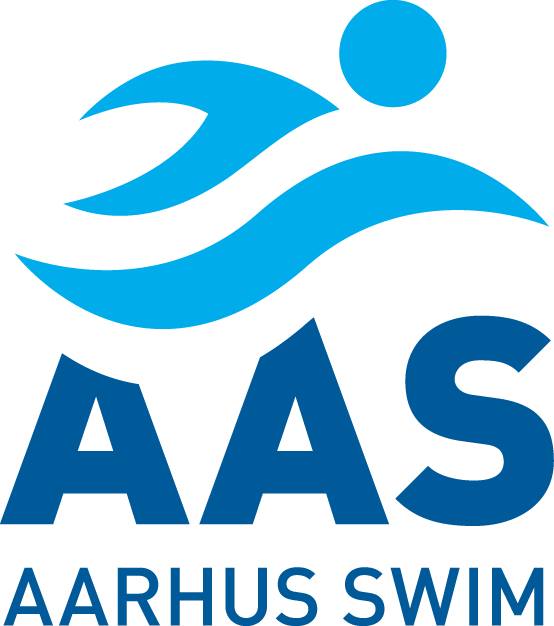 Deltagere: Nanna Langvad, Anton Borg Hjort, Frederik Lindhold, Oskar LindholmTræner: Bjarne KraghVær OBS på at tilmeldingsfristen er meget kort - nemlig allerhelst inden onsdag d. 31/3, da officials skal meldes til der.Risskov, den 25. marts 2021Info om stævnehttps://xn--svmmetider-1cb.dk/staevne/?8603/danish_open_2021_-_staevne_1STEDTaastrup Svømmehal
Parkvej 78
2630 TaastrupFORPLEJNINGDet er et krav til alle, der skal have adgang til Taastrup svømmehal, at overnatning og bespisning sker på Scandic Hvidovre, der af Dansk Svømmeunion er udpeget til officielt hotel for Danish Open.Officials der ønsker overnatning og bespisning skal også benytte dette hotel. For bestilling og info se stævneinfo ovenfor.MØDESTED OG TIDSPUNKTVi forventer at køre på et tidspunkt onsdag eftermiddag. TRANSPORTVi har brug for hjælp til at køre svømmerne til Taastrup/Hvidovre onsdag og hjem søndag. Klubben betaler broafgift/færgebillet (billig pris). OFFICIALSRegler: Foreninger med mindre end 15 starter skal stille 1 official med modul 2 (Dommeruddannet) i mindst én dag. • Klubben betaler broafgift/færgebillet (billig pris), men opfordrer til, at man kører sammen, hvis flere skal afsted.ANDEN HJÆLPDer er 15 minutters kørsel mellem svømmehal og hotel. Der bliver brug for kørsel frem og tilbage til spisning. Hvis nogen har kørekort og mulighed for at medbringe bil. ØVRIGTSvømmerne må max svømme 1 løb pr. dag. Se stævnekoncept kommer på ovennævnte link. Løb aftales med Bjarne.